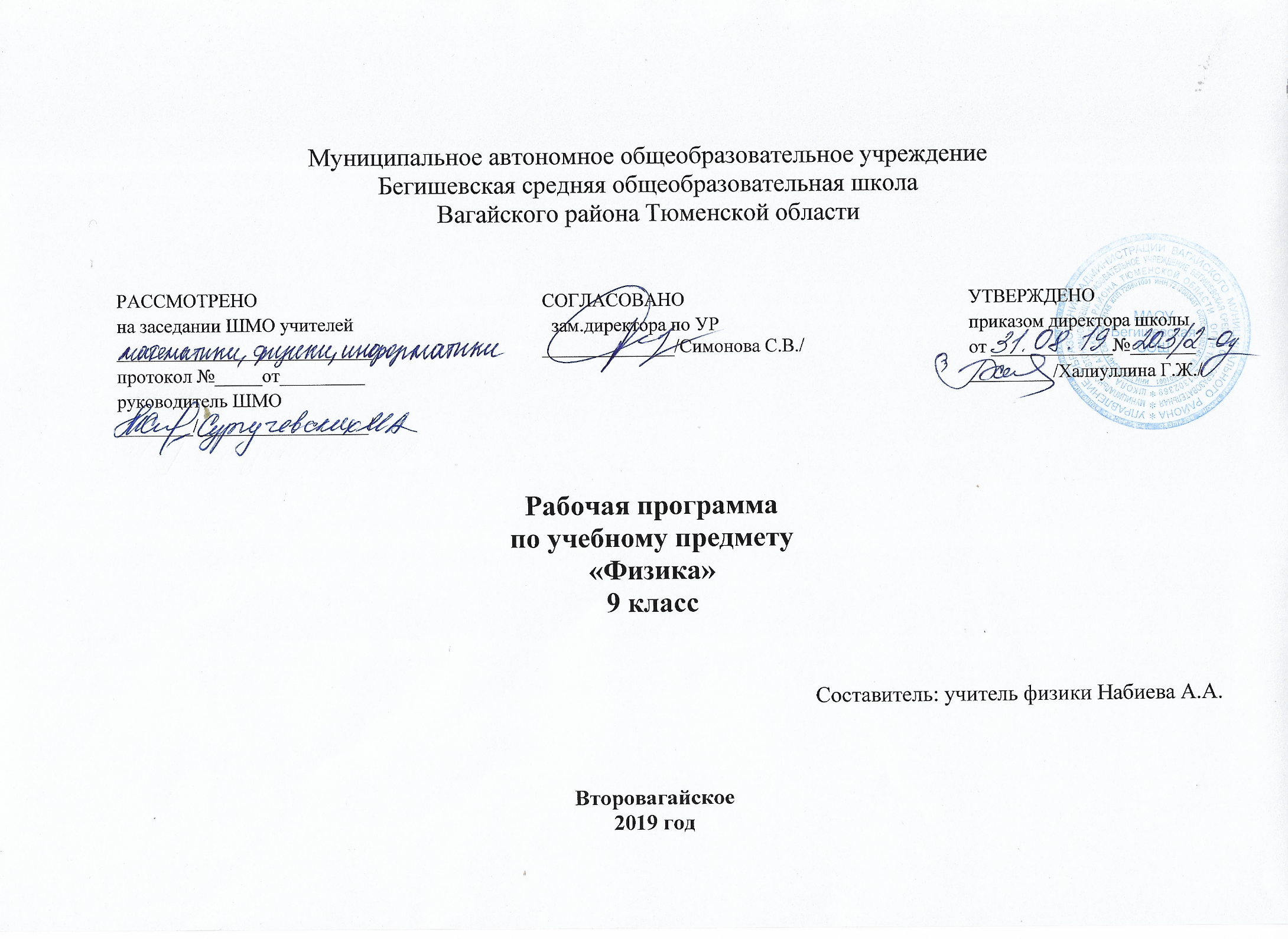   1. Планируемые результаты учебного предмета « Физика» 9 класс Личностные результаты:1) воспитание российской гражданской идентичности: патриотизма, уважения к Отечеству, прошлое и настоящее многонационального народа России; осознание своей этнической принадлежности, знание истории, языка, культуры своего народа, своего края, основ культурного наследия народов России и человечества; усвоение гуманистических, демократических и традиционных ценностей многонационального российского общества; воспитание чувства ответственности и долга перед Родиной;2) формирование ответственного отношения к учению, готовности и способности обучающихся к саморазвитию и самообразованию на основе мотивации к обучению и познанию, осознанному выбору и построению дальнейшей индивидуальной траектории образования на базе ориентировки в мире профессий и профессиональных предпочтений с учетом устойчивых познавательных интересов, а также на основе формирования уважительного отношения к труду, развития опыта участия в социально значимом труде;3) формирование целостного мировоззрения, соответствующего современному уровню развития науки и общественной практики, учитывающего социальное, культурное, языковое, духовное многообразие современного мира;4) формирование осознанного, уважительного и доброжелательного отношения к другому человеку, его мнению, мировоззрению, культуре, языку, вере, гражданской позиции, к истории, культуре, религии, традициям, языкам, ценностям народов России и народов мира; готовности и способности вести диалог с другими людьми и достигать в нем взаимопонимания;5) освоение социальных норм, правил поведения, ролей и форм социальной жизни в группах и сообществах, включая взрослые и социальные сообщества; участие в школьном самоуправлении и общественной жизни в пределах возрастных компетенций с учетом региональных, этнокультурных, социальных и экономических особенностей;6) развитие морального сознания и компетентности в решении моральных проблем на основе личностного выбора, формирование нравственных чувств и нравственного поведения, осознанного и ответственного отношения к собственным поступкам;7) формирование коммуникативной компетентности в общении и сотрудничестве со сверстниками, детьми старшего и младшего возраста, взрослыми в процессе образовательной, общественно полезной, учебно-исследовательской, творческой и других видов деятельности;8) формирование ценности здорового и безопасного образа жизни; усвоение правил индивидуального и коллективного безопасного поведения в чрезвычайных ситуациях, угрожающих жизни и здоровью людей, правил поведения на транспорте и на дорогах;9) формирование основ экологической культуры, соответствующей современному уровню экологического мышления, развитие опыта экологически ориентированной рефлексивно-оценочной и практической деятельности в жизненных ситуациях;10) осознание значения семьи в жизни человека и общества, принятие ценности семейной жизни, уважительное и заботливое отношение к членам своей семьи;11) развитие эстетического сознания через освоение художественного наследия народов России и мира, творческой деятельности эстетического характера. Метапредметные результаты :1) умение самостоятельно определять цели своего обучения, ставить и формулировать для себя новые задачи в учебе и познавательной деятельности, развивать мотивы и интересы своей познавательной деятельности;2) умение самостоятельно планировать пути достижения целей, в том числе альтернативные, осознанно выбирать наиболее эффективные способы решения учебных и познавательных задач;3) умение соотносить свои действия с планируемыми результатами, осуществлять контроль своей деятельности в процессе достижения результата, определять способы действий в рамках предложенных условий и требований, корректировать свои действия в соответствии с изменяющейся ситуацией;4) умение оценивать правильность выполнения учебной задачи, собственные возможности ее решения;5) владение основами самоконтроля, самооценки, принятия решений и осуществления осознанного выбора в учебной и познавательной деятельности;6) умение определять понятия, создавать обобщения, устанавливать аналогии, классифицировать, самостоятельно выбирать основания и критерии для классификации, устанавливать причинно-следственные связи, строить логическое рассуждение, умозаключение (индуктивное, дедуктивное и по аналогии) и делать выводы;7) умение создавать, применять и преобразовывать знаки и символы, модели и схемы для решения учебных и познавательных задач;8) смысловое чтение;9) умение организовывать учебное сотрудничество и совместную деятельность с учителем и сверстниками; работать индивидуально и в группе: находить общее решение и разрешать конфликты на основе согласования позиций и учета интересов; формулировать, аргументировать и отстаивать свое мнение;10) умение осознанно использовать речевые средства в соответствии с задачей коммуникации для выражения своих чувств, мыслей и потребностей; планирования и регуляции своей деятельности; владение устной и письменной речью, монологической контекстной речью;11) формирование и развитие компетентности в области использования информационно-коммуникационных технологий (далее - ИКТ компетенции); развитие мотивации к овладению культурой активного пользования словарями и другими поисковыми системами;12) формирование и развитие экологического мышления, умение применять его в познавательной, коммуникативной, социальной практике и профессиональнойПредметные результаты1) формирование представлений о закономерной связи и познаваемости явлений природы, об объективности научного знания; о системообразующей роли физики для развития других естественных наук, техники и технологий; научного мировоззрения как результата изучения основ строения материи и фундаментальных законов физики;2) формирование первоначальных представлений о физической сущности явлений природы (механических, тепловых, электромагнитных и квантовых), видах материи (вещество и поле), движении как способе существования материи; усвоение основных идей механики, атомно-молекулярного учения о строении вещества, элементов электродинамики и квантовой физики; овладение понятийным аппаратом и символическим языком физики;3) приобретение опыта применения научных методов познания, наблюдения физических явлений, проведения опытов, простых экспериментальных исследований, прямых и косвенных измерений с использованием аналоговых и цифровых измерительных приборов; понимание неизбежности погрешностей любых измерений;4) понимание физических основ и принципов действия (работы) машин и механизмов, средств передвижения и связи, бытовых приборов, промышленных технологических процессов, влияния их на окружающую среду; осознание возможных причин техногенных и экологических катастроф;5) осознание необходимости применения достижений физики и технологий для рационального природопользования;6) овладение основами безопасного использования естественных и искусственных электрических и магнитных полей, электромагнитных и звуковых волн, естественных и искусственных ионизирующих излучений во избежание их вредного воздействия на окружающую среду и организм человека;7) развитие умения планировать в повседневной жизни свои действия с применением полученных знаний законов механики, электродинамики, термодинамики и тепловых явлений с целью сбережения здоровья;8) формирование представлений о нерациональном использовании природных ресурсов и энергии, загрязнении окружающей среды как следствие несовершенства машин и механизмов.2.Содержание учебного предмета 9 класс (102 ч, 3 ч в неделю)1. Законы взаимодействия и движения тел  Материальная точка. Система отсчета. Перемещение. Скорость прямолинейного равномерного движения. Прямолинейное равноускоренное движение: мгновенная скорость, ускорение, перемещение. Графики зависимости кинематических величин от времени при равномерном и равноускоренном движении. Относительность механического движения. Геоцентрическая и гелиоцентрическая системы мира. Инерциальная система отсчета. Первый, второй и третий законы Ньютона. Свободное падение. Невесомость. Закон всемирного тяготения.  Импульс. Закон сохранения импульса. Реактивное движение.Фронтальные лабораторные  работы1. Исследование равноускоренного движения без начальной скорости.2. Измерение ускорения свободного падения.2. Механические колебания и волны. Звук  Колебательное движение. Колебания груза на пружине. Свободные колебания. Колебательная система. Маятник. Амплитуда, период, частота колебаний. Превращение энергии при колебательном движении. Затухающие колебания. Вынужденные колебания. Резонанс. Распространение колебаний в упругих средах. Поперечные и продольные волны. Длина волны. Связь длины волны со скоростью ее распространения и периодом (частотой). Звуковые волны. Скорость звука. Высота, тембр и громкость звука.  Звуковой резонанс.Фронтальные лабораторные работы3. Исследование зависимости периода колебаний пружинного маятника от массы груза и жесткости пружины.4. Исследование зависимости периода и частоты свободных колебаний нитяного маятника от длины нити.3. Электромагнитное поле Однородное и неоднородное магнитное поле. Направление тока и направление линий его магнитного поля. Правило буравчика. Обнаружение магнитного поля. Правило левой руки. Индукция магнитного поля. Магнитный поток. Опыты Фарадея. Электромагнитная индукция. Направление индукционного тока. Правило Ленца. Явление самоиндукции. Переменный ток. Генератор переменного тока. Преобразования энергии в электрогенераторах. Трансформатор. Передача электрической энергии на расстояние. Электромагнитное поле. Электромагнитные волны. Скорость распространения электромагнитных волн. Влияние электромагнитных излучений на живые организмы. Конденсатор. Колебательный контур. Получение электромагнитных колебаний. Принципы радиосвязи и телевидения. Электромагнитная природа света. Преломление света. Показатель преломления. Дисперсия света. Типы оптических спектров. Поглощение и испускание света атомами. Происхождение линейчатых спектров.Фронтальные лабораторные работы5. Изучение явления электромагнитной индукции.6. Наблюдение сплошного и линейчатых спектров испускания.4. Строение атома и атомного ядра  Радиоактивность как свидетельство сложного строения атомов. Альфа-, бета- и гамма-излучения. Опыты Резерфорда. Ядерная модель атома. Радиоактивные превращения атомных ядер. Сохранение зарядового и массового чисел при ядерных реакциях. Методы наблюдения и регистрации частиц в ядерной физике. Протонно-нейтронная модель ядра. Физический смысл зарядового и массового чисел. Энергия связи частиц в ядре. Деление ядер урана. Цепная реакция. Ядерная энергетика. Экологические проблемы работы атомных электростанций. Дозиметрия. Период полураспада. Закон радиоактивного распада. Влияние радиоактивных излучений на живые организмы.Термоядерная реакция. Источники энергии Солнца и звезд. Фронтальные лабораторные работы7. Изучение деления ядра атома урана по фотографии треков.8. Изучение треков заряженных частиц по готовым фотографиям.9. Измерение естественного радиационного фона дозиметром.5. Обобщающее повторение курса физики      Закон сохранения механической энергии, превращение механической энергии в другие виды энергии. Производство, передача и потребление электрической энергии.3. Тематическое планирование  9 класс (102 часа)№ урока                                                                                Тема урока№ урока                                                                                Тема урокаКоличество часов1Материальная точка. Система отсчета.12Перемещение.13Определение координаты движущегося тела.14Скорость прямолинейного равномерного движения.15Перемещение при прямолинейном равномерном движении.16Графики зависимости кинематических величин от времени при прямолинейном равномерном движении17Средняя скорость18Прямолинейное равноускоренное движение. Ускорение.19Скорость прямолинейного равноускоренного движения. График скорости.110Перемещение при прямолинейном равноускоренном движении.111Перемещение тела при прямолинейном равноускоренном движении без начальной скорости.112Лабораторная работа №1113Решение задач по теме: «Кинематика»114Графики зависимости кинематических величин от времени при прямолинейном равноускоренном движении115Решение задач116Контрольная работа №1 по теме: «Кинематика»117Относительность механического движения. Геоцентрическая и гелиоцентрическая система мира.118Инерциальные системы отсчета. Первый закон Ньютона.119Второй закон Ньютона.120Третий закон Ньютона.121Свободное падение тел.122Движение тела, брошенного вертикально вверх.123Лабораторная работа №2124Закон всемирного тяготения.125Ускорение свободного падения на Земле и других небесных телах.126Прямолинейное и Криволинейное движение. Движение тела по окружности с постоянной по модулю скоростью.127Решение задач: по теме: «Движение по окружности».128Искусственные спутники Земли.129Импульс тела.130Закон сохранения импульса.131Реактивное движение. Ракеты.132Закон сохранения механической энергии133Решение задач по теме: «Динамика».134Контрольная работа №2 по теме: «Динамика».135Колебательное движение136Свободные колебания. Колебательные системы. Маятник.137Величины, характеризующие колебательное движение.138Гармонические колебания139Лабораторная работа №3140Затухающие колебания. Вынужденные колебания.141Резонанс.142Распространение колебаний в упругих средах. Волны.143Длина волны. Скорость распространения волны.144Источники звука. Звуковые колебания.145Высота и тембр звука. Громкость звука.146Распространение звука. Скорость звука.147Отражение звука. Эхо. Звуковой резонанс148Решение задач на механические колебания и волны149Контрольная работа №3 по теме: «Механические колебания и волны. Звук».150Магнитное поле и его графическое изображение.151Неоднородное и однородное магнитные поля.152Направление тока и направление линии его магнитного поля.153Обнаружение магнитного поля по его действию на электрический ток. Правило левой руки.154Индукция магнитного поля.155Магнитный поток.156Явление электромагнитной индукции.157Лабораторная работа №4158Правило Ленца. Направление индукционного тока.159Явление самоиндукции.160Получение и передача переменного электрического тока. Трансформатор.161Электромагнитное поле.162Электромагнитные волны163Конденсаторы.164Колебательный контур. Получение электромагнитных колебаний.165Принципы радиосвязи и телевидения.166Электромагнитная природа света.167Преломление света. Физический смысл показателя преломления.168Дисперсия света. Цвета тел.169Спектроскоп и спектрограф170Типы оптических спектров171Лабораторная работа №5172Поглощение и испускание света атомами. Происхождение линейчатых спектров.173Решение задач по теме: «Электромагнитные явления»174Контрольная работа №4 по теме: «Электромагнитное поле».175Радиоактивность176Модели атоов.177Радиоактивные превращения атомных ядер.178Экспериментальные методы исследования частиц179Лабораторная работа № 6180Открытие протона И нейтрона.181Состав атомного ядра Ядерные силы.182Энергия связи. Дефект масс183Решение задач184Деление ядер урана. Цепная реакция.185Лабораторная работа №7186Ядерный реактор. Преобразование внутренней энергии атомных ядер в электрическую энергию187Атомная энергетика..188Биологическое действие радиации189Закон радиоактивного распада.190Термоядерная реакция.191Элементарные частицы. Античастицы192Решение задач .193Контрольная работа №5194Л/р №8 Л/р №9195Состав, строение и происхождение Солнечной системы196Большие планеты Солнечной системы197Малые тела Солнечной системы198Строение, излучение и эволюция Солнца и звезд199Строение и эволюция Вселенной1100Законы взаимодействия и движения тел1101Механические колебания и волны1102Электромагнитное поле1                                                                                                  Итого:102